2 Week Independent Learning plan Week 13-14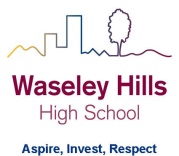 Monday 6th July to Wednesday 15th July Subject: 	RPE		Year:		9		Topic/theme: Islam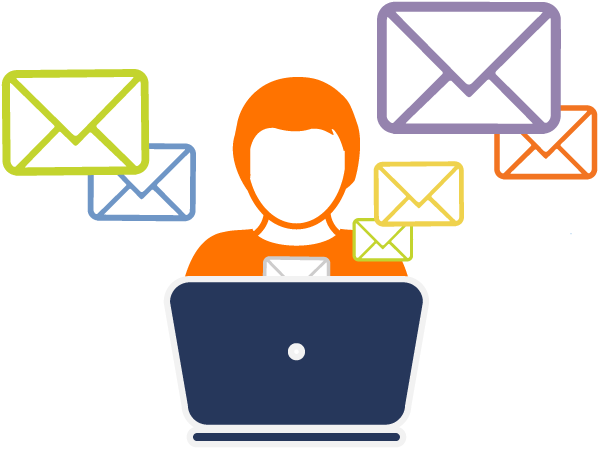 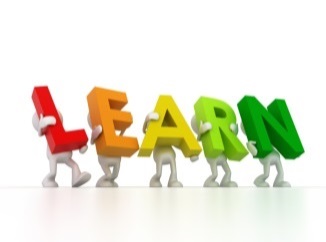 Three stages to online learning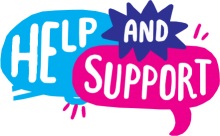 We are here to help you within school opening hours:Learning tasks for this fortnight: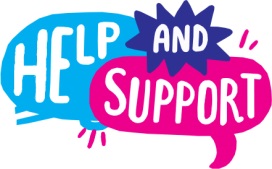 Need help?HomeAccess+ https://facility.waseley.networcs.net/HAP/login.aspx?ReturnUrl=%2fhap (use your normal school username and password).Pupil and parent help page:  https://www.waseleyhills.worcs.sch.uk/coronavirus-independent-learning/help-for-parents-and-pupils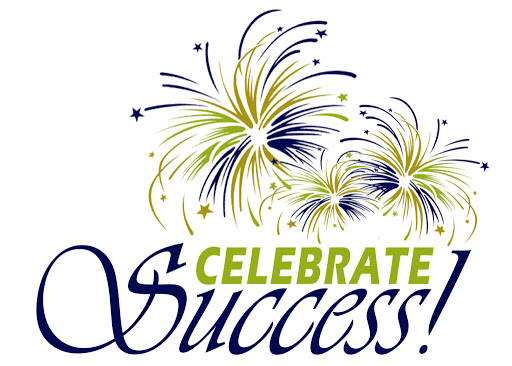 Fancy showing your best work off?You can email a photo of you doing something great, or an example of your best piece of work to your Head of Year for our celebrations assemblies when we return.  Yr 7 please email Mrs Williams at jewilliams@waseleyhills.worcs.sch.uk Yr 8 please email Mrs Bridgeman at jbridgeman@waseleyhills.worcs.sch.ukYr 9 please email Mrs Bradley at kjbradley@waseleyhills.worcs.sch.ukYr 10 please email Mr Jones at djones@waseleyhills.worcs.sch.ukPlease keep your work organised in subjects as we are excited to see what you have achieved and reward you for it when we return.Stage One – Reading TaskStage Two – Completing TasksStage Three – Assessing your learning and feedbackRead the lessons in the table below.  Think about what you need to learn from the task. It may help to look at the other lessons too as this will show you where your learning is heading.  Find the resources you need.  In some instances you may need to log into HomeAccess+ and find the file on the coursework drive (S).  Login with your normal school username and password.  Use the resource as described to complete the suggested task.  Reflect on the teacher’s question.Click here for HomeAccess+ driveClick here for help with accessing HomeAccess+At the end of the two weeks you will be set a task by your teacher on Show My Homework.  This is submitted in SMHWK.   This task will assess your learning and allow us to give you feedback.These assessment tasks are optional but submitting them is very helpful for you and your teacher to understand what you have learnt.Email your teacherJoin your teacher for a support chat sessionRing school receptionYou can now email your teacher using your Office 365 email address. You can also email Mr Baker or the Subject Leader using the contact info above (top right). You will also receive an invite during the two week period to join an online support chat with your teacher.Call 0121 4535211 within school hours. They will email your teacher and ask them to contact you.Lesson Aim:What you need to take from this lesson Resource(s) to use:Hyperlinks to videos etcHomeAccess+ file locationSuggested task:1In this lesson you will learn…What the origins of Islam are.Description of resource:https://youtu.be/czSR7F7DLcAhttps://youtu.be/as0-afPnclU Description of what you need to do (step by step):1.Watch the clip ‘The Place of Prophet Ibrahim or Abraham in Islam, Christianity and Judaism.’ 2.Consider the difference between how rabbis understand human maturity and Muslims- draw a mind map of the key points. 3.Watch the second clip ‘99 Names Of Allah - With English Translation’ and in another colour refer to Allah’s 99 Beautiful Names include an explanation of these that are given on the clip, for example “Allah the Source of Peace” he who repeats the same to a sick person 115 times will help him.A question your teacher would have asked you at the end of this lesson is: What is the big lesson Muslims learn from Ibrahim? 2In this lesson you will learn…Why Muslims believe that Allah is indefinable.Description of resource:https://youtu.be/05b1BwNvqCk Description of what you need to do (step by step):1.Watch the clip ‘Basic Beliefs of Islam – God’ and write down 5 Key beliefs about Allah being one and working in the world.2.Answer the following questions:-God is kind, God is generous- how should Muslims act in response to these qualities?-How can Muslims reconcile the contrasting qualities mentioned in the 99 Beautiful Names to an understanding of Allah?A question your teacher would have asked you at the end of this lesson is: What links are made between the Qur’an and the qualities of Allah?3In this lesson you will learn…Why someone may convert to Islam. Description of resource:https://youtu.be/f8zRWg4wVQE Description of what you need to do (step by step):1.Watch the clip ‘Why did you convert to Islam?’ and answer the following 5 questions:-Where did Eslimah come from?-At what age did Eslimah come across people of faith?-Where did Eslimah live when she was 16?-What true meaning did Eslimah find from her friends at the club?-What shocked Eslimah about her friend Elizabeth?2. Reflect on what positives and negatives (possibly stereotypes) are raised in this clip?A question your teacher would have asked you at the end of this lesson is: Is belief personal or should it be shared?4In this lesson you will learn…Reviewing Sunni and Shia differences. Description of resource:https://youtu.be/5KLvjs7Yrtwhttps://youtu.be/Ul-8zQYM5Is Description of what you need to do (step by step):1.Watch the clip ‘What's the Difference Between Sunni and Shiite Muslims?’and write down what the key difference is between the groups.2.Watch the second clip ‘10 Differences and Similarities Between SHIA and SUNNI Muslims’. 3.Write down the 5 similarities shared by Sunnis and Shias. 4.Write down the 5 differences between Sunni and Shia Muslims 4.Reflect on what we can all learn from each other and different points of view.A question your teacher would have asked you at the end of this lesson is: Is there any difference between Sunni/Shiite oppressive dictatorships? How is language dangerous when describing different religious groups? 5In this lesson you will learn…How to perform Hajj step-by-step.Description of resource:https://youtu.be/QHj8lHm2w4g Description of what you need to do (step by step):1.Watch the clip ‘How to Perform Hajj Step by Step - Based on Authentic Sources’.Answer the following 5 questions:-How many types of Hajj are there and what are they called? -What is ihram?-What is umrah?-What is the talbiyyah?-Which historical figures are recognised and respected during the Hajj?2.Write down any words that you do not know and find out their meanings.A question your teacher would have asked you at the end of this lesson is: What 3 key benefits might a Muslim gain from performing Hajj?How will we assess you learning?Years 7 and 8: Pupils will be set an interactive quiz using this information on Show My Homework or asked to submit a piece of work such as a photograph of art work.Year 9 to 11: Pupils may be set an interactive quiz or a written task via Show My Homework.How will we assess you learning?Years 7 and 8: Pupils will be set an interactive quiz using this information on Show My Homework or asked to submit a piece of work such as a photograph of art work.Year 9 to 11: Pupils may be set an interactive quiz or a written task via Show My Homework.How will we assess you learning?Years 7 and 8: Pupils will be set an interactive quiz using this information on Show My Homework or asked to submit a piece of work such as a photograph of art work.Year 9 to 11: Pupils may be set an interactive quiz or a written task via Show My Homework.How will we assess you learning?Years 7 and 8: Pupils will be set an interactive quiz using this information on Show My Homework or asked to submit a piece of work such as a photograph of art work.Year 9 to 11: Pupils may be set an interactive quiz or a written task via Show My Homework.